Name: _______________________________		January 18, 2018 Kobrin/Losquadro 						Math 8 Parallel Lines Cut by a Transversal Classwork Day 3 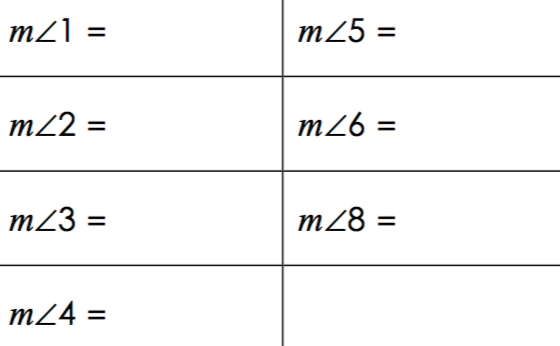 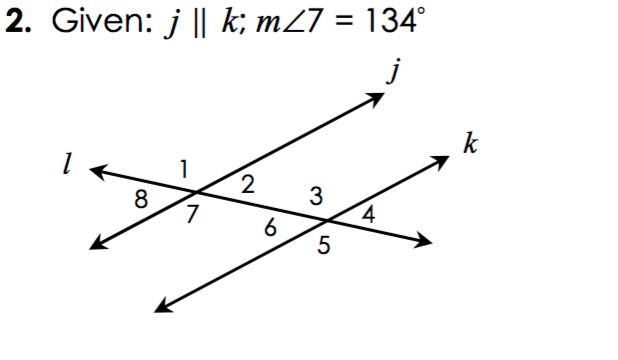 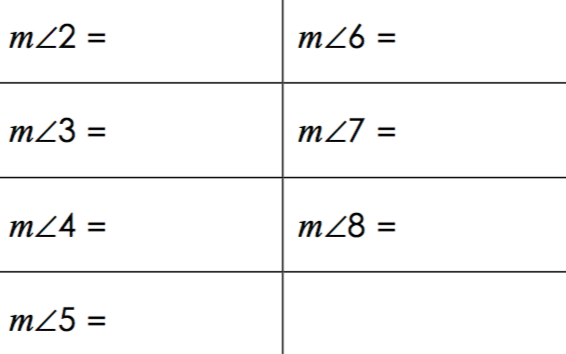 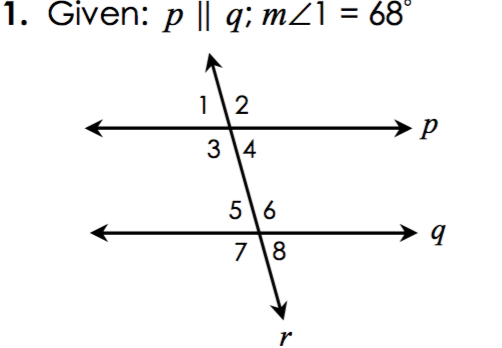 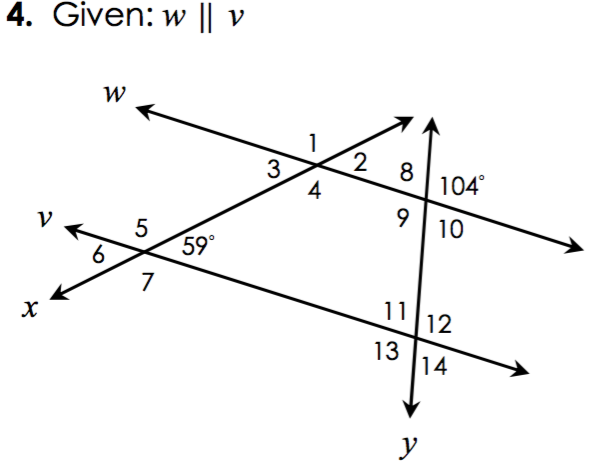 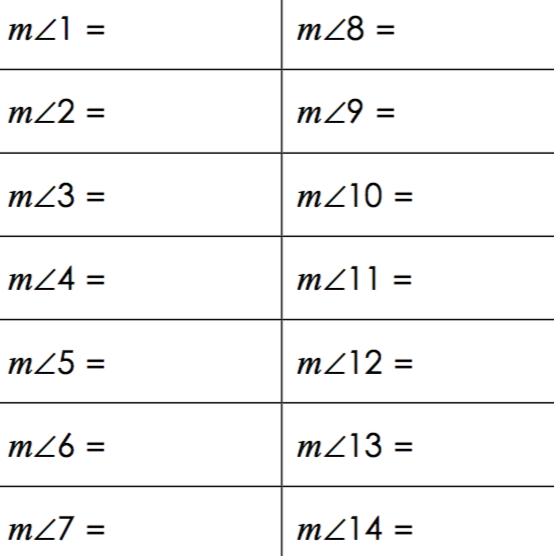 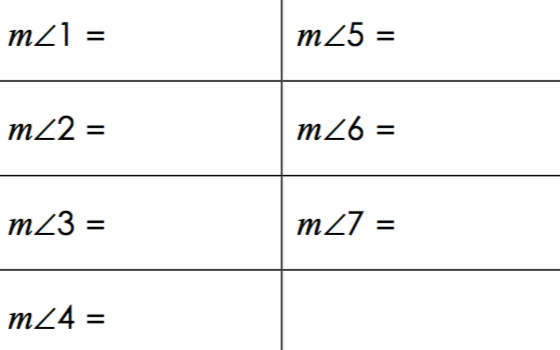 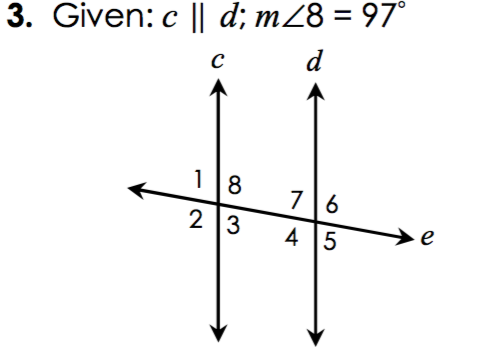 